Weekly SnapshotWeek of October 1, 2018Vocabulary“The Secret Water”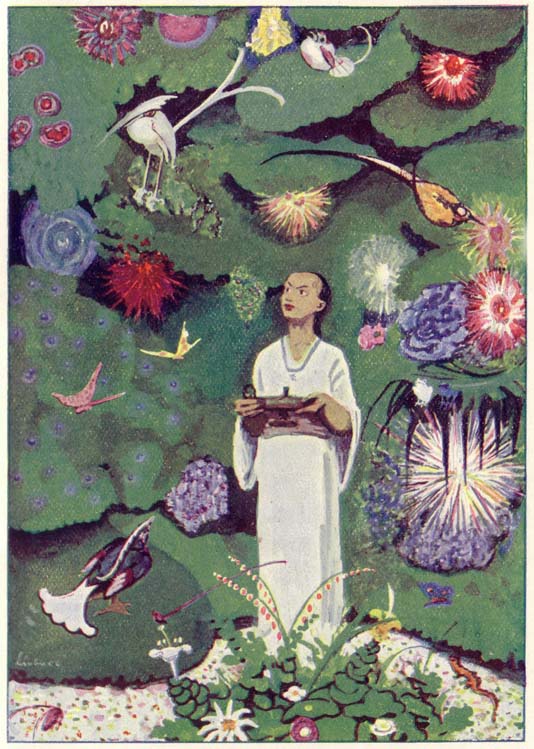 available – it is here and ready to goperfect - just rightplan - an idea on how to do somethingproblem - something that is wrongsecret - something that is hidden from others or something you hidestatue –a model of a person or thingvillage –a very small townworry –means to feel unhappy and afraid about what may happenVocabulary“The Lotus Seed”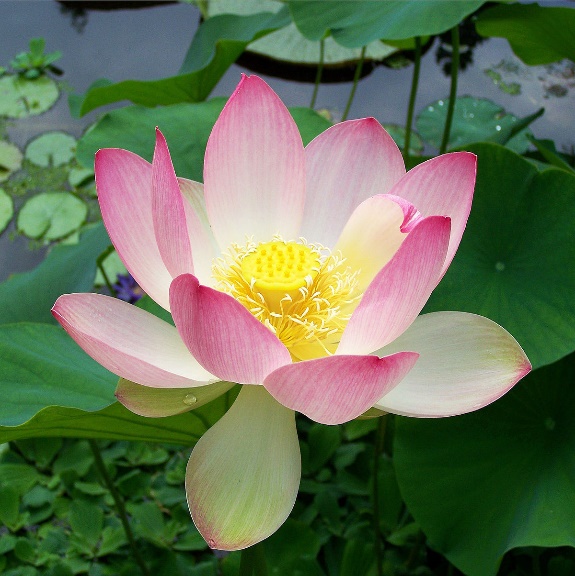 arrive –you get to a placebloom – to open up or turn into a flowerchapter – one part of somethingemperor – a rulerforget- to no longer know itremember- to think of it againspecial – to be different and importantthrone – a special chair where a royal person sitsMonday, October 1, 2018Learning StrategiesMindfulness MondayMorning Meeting The Five Point Scale6th Grade Weekly Selection:  “The Secret Water”Introduction:  VocabularyActivating Prior KnowledgeFocus on Genre- LegendRead Aloud and Discuss Elements- Story Elements (character, setting, text structure)Homework-Make Study Cards of Vocabulary ( word on front, definition on back)7th & 8th Grade Weekly Selection:  “The Lotus Seed”Introduction:  VocabularyActivating Prior KnowledgeFocus on Genre- Realistic FictionRead Aloud and Discuss Elements- Homework-Make Study Cards of Vocabulary (word on front, definition on back)Tuesday, October 2, 2018 Learning StrategiesTalk About it TuesdayClassroom Expectations:  Relationship Builders and Damagers/Reflections6th Grade Weekly Selection:  “The Secret Water”Review Vocabulary & HomeworkAudio of StoryGrammar-Use of NounsHomework-none7th & 8th Grade Weekly Selection:  “The Lotus Seed”Review Vocabulary & HomeworkAudio of StoryGrammar- Adjectives that DescribeHomework- Selection ReviewWednesday, October 3, 2018Learning StrategiesWork on It Wednesday- Conference & ChatPlease check with your child about missing assignments and grades below C6th Grade Weekly Selection:  “The Secret Water”Literacy Analysis Reading Strategies- Analyze Plot & Create Word CategoriesHomework: study vocabulary7th  & 8th Grade Weekly Selection:  “The Lotus Seed”Literacy Analysis Reading Strategies-Analyze PlotHomework: Thursday, October 4, 2018Learning StrategiesThink About it ThursdayGrowth Mindset Unit-SELF-TALK “I can choose my thoughts when things get challenging”6th Grade Weekly Selection:  “The Secret Water”Paired Reading of TextGrade Level Reading Comprehension or PhonicsHomework: Review Vocabulary7th & 8th  Grade Weekly Selection:  “The Lotus Seed”Paired Reading of TextGrade Level Reading Comprehension Homework: Academic Vocabulary ReviewFriday, October 5, 2018Learning StrategiesPreferred and Non-Preferred Grouping6th, 7th , & 8th  Grade Weekly SelectionReading TestWriting Assessment